Publicado en  el 11/08/2016 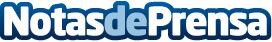 Un smartphone con medidas para encriptadoLa seguridad es uno de los grandes retos que tienen las compañías a la hora de crear y desarrollar nuevos smartphones. Coolpad propone un móvil, el Coolpad Max, en el que se da un paso más en este campo al introducir medidas que ahondan en garantizar la privacidad del usuarioDatos de contacto:Nota de prensa publicada en: https://www.notasdeprensa.es/un-smartphone-con-medidas-para-encriptado Categorias: Ciberseguridad http://www.notasdeprensa.es